SilverShadow Kennels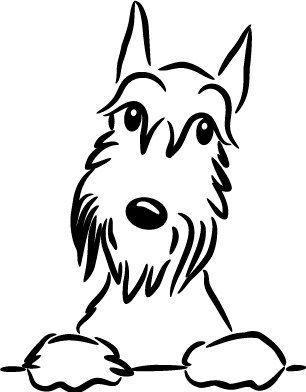 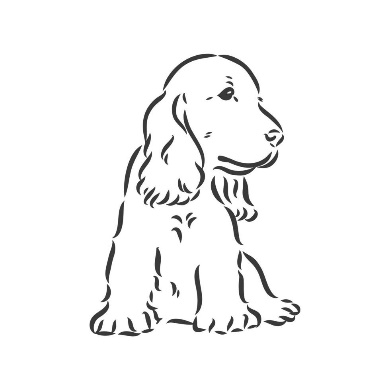    PUPPY APPLICATION FORMTo purchase a puppy from Silvershadow Kennels, the following Application must be filled out andreturned to us by mail, or scan back via email (silvershadowkennels@rogers.com), before being considered.CONTACT INFORMATIONApplicant(s) Name: __________________________________________Children & Ages: __________________________________________Address: __________________________________________City: __________________________________________Province: ___________________ Postal Code: _________________Home Phone: __________________________________________Work Phone: __________________________________________Email: __________________________________________Do you live in: Condo____ Apartment____ Townhome____ House____ Other? (Specify)_________QUESTIONNAIRE INFORMATIONHave you ever owned a dog?         Yes __ No__Do you have any other pets, if so, what are they? _____________________What is your first choice of puppy?		What is your second choice of puppy?		Male __        Female __		                             Male __             Female __ Color: __________                                                     Color: __________Do you have a fenced yard?       Yes __               No __If you do not have a fenced yard, how will your puppy be exercised?If you have children, do you have a safe area for the puppy to sleep?____________________________________________________________What will you do with your dog when no one is at home? ____________________________________________________________Who will be primarily be responsible for this dog’s care? ____________How many hours per day will your dog be alone? __________________Where will your dog sleep at night? ______________________________Does everyone in your home want a puppy? Yes___ No ___Are you willing to enroll your pet in a puppy class? Yes ___ No____How soon are you looking to purchase a puppy? ____________________Please provide the name and address of your veterinarian; If you have one. We may contact them for a reference.NAME: ___________________________________________TELEPHONE: ______________________________________ADDRESS: ________________________________________Will this dog be taken to the vet annually for check-ups? Yes __ No __Do you have a groomer? Yes ___ No____How did you hear about us? _____________________________Thank you for submitting a puppy application with us. We take great care in evaluating perspective homes for our puppies. We abide by the rules outlined by the Canadian Kennel Club (CKC). (MSCC). Applicant Signature _______________________________________